T.C.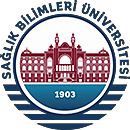 SAĞLIK BİLİMLERİ ÜNİVERSİTESİ HAMİDİYE DİŞ HEKİMLİĞİ FAKÜLTESİİLMİ HÜVİYET TESPİTİ SINAVIÖnemli Not: Sınav için YÖK İlmi Hüviyet Tespit Sınav Kılavuzu esas alınacaktır.İLETİŞİM:Sağlık Bilimleri ÜniversitesiDiş Hekimliği Fakültesi Dekanlığıdishek.ilmihuviyet@sbu.edu.tr Tel : +90 216 418 96 16Faks : +90 216 418 96 20Sınav Başvuru Tarihi26.09.2022Sınav Başvuru Bitiş Tarihi07.10.2022Sınav Tarihi ve Saati07.11.2022 saat: 09:00Sınav Yeri ve AdresiSağlık Bilimleri Üniversitesi Diş Hekimliği Fakültesi Selime Mah. Tıbbiye Cad. No:38 34668 Üsküdar, İstanbulSınav Kontenjanı20 asıl, 20 yedekKura Çekimi Tarihi ve SaatiBaşvuru sayısının kontenjandan fazla olması durumunda noter huzurundakura çekimi yapılacak ve sonuçlar web sitemizden 24-27 Ekim 2022 tarihleri arasında ilan edilecektir.Sınav Ücreti1800 TL Kura çekimi sonrası sadece kesin sınav hakkı kazanan adayların Sağlık Bilimleri Üniversitesi Döner Sermaye İşletme Müdürlüğü’ne ait 
Vakıflar Bankası Ankara Etlik Şubesi İBAN NO: TR84 0001 5001 5800 7305 550229 numaralı hesaba 1800 TL yatırarak dekontu  28 Ekim – 03 Kasım 2022 tarihleri arasında Hamidiye Diş Hekimliği Fakültesi Dekanlığına şahsen gelerek elden teslim etmesi gerekmektedir.NOT: Dekontların üzerinde adayların adı, TC No ve Hamidiye Diş Hekimliği Fakültesi ilmi hüviyet sınavı açıklaması yazılmış olmalıdır. Dekontu göndermeyen adaylar sınava alınmayacak ve bu adayların yerine yedek listesindeki adaylar sırayla davet edilecektir. Örnek:Adı Soyadı: T.C Kimlik No: Sınav: Hamidiye Diş Hekimliği Fakültesi İlmi Hüviyet SınavıBaşvuruda İstenilecek Belgelerİlmi Hüviyet Tespit Sınavı Başvuru FormuNüfus cüzdan fotokopisiBaşvuru ŞekliAdaylar ekte bulunan başvuru formunu doldurup imzaladıktan sonra nüfus cüzdanı fotokopisi ile birlikte Hamidiye Diş Hekimliği Fakültesi Dekanlığına şahsen gelerek elden teslim etmesi gerekmektedir. Adayların başvuru dilekçelerine diplomalarının üzerinde görünen ad/soyadlarını yazmaları gerekmektedir.Sınav Esnasında Gereken Belge ve GereçlerFotoğraflı ve Onaylı Kimlik Belgesi1 adet vesikalık fotoğrafKurşun kalem, silgi, kalemtıraşBaşvuru belgesinin aslıSınav ŞekliSınavlar yazılı (çoktan seçmeli) ve sözlü olarak yüz yüze yürütülecektirSınav SüresiYazılı sınav süresi 60 dk.Sınav Sonucu Açıklanma TarihiSonuçlar sınavdan sonraki 10 iş günü içinde açıklanacaktır.Sınav sonuçlarına yapılan itirazlar, sonuçların açıklanmasından itibaren 5 iş günü içinde SBÜ Hamidiye Diş Hekimliği Fakültesi Dekanlığı’na yazılı olarak ıslak imzalı dilekçe ile yapılacaktır. İtirazlar 3 iş günü içerisindesonuçlandırılacaktır. Süresi içerisinde yapılmayan itirazlar geçersiz sayılır.